firma SVOBODA – Lučice, bývalá SVONA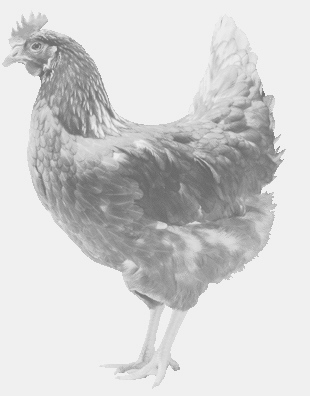  drůbežárna Mírovka, Vadín, 569489358, 777989857CHOVNÉ KUŘICE  barva červená a černáStáří:    17 týdnůCena:   145,- Kč/kuspátek 17. dubna 2015V 10.30 h.– Koroužnéu JednotyMožno objednat: 569 489 358svoboda.lucice@seznam.cz